Johannes Gutenberg-Universität Mainz 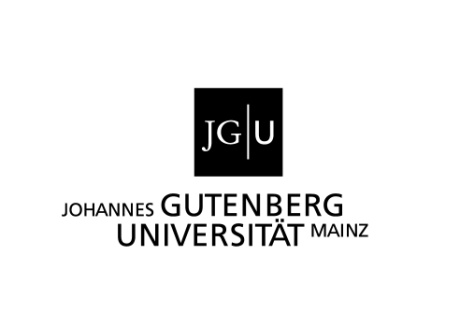 Fachbereich 05 ‒ Philosophie und PhilologiePhilosophisches Seminar	Bescheinigunghat im         

mit   	mit der Note  		  erfolgreich abgeschlossen.Mainz, den	05.05.2011										
																														